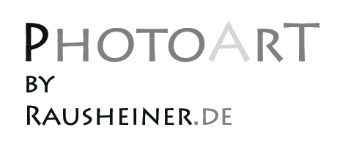                                                                                                                                                             Manuel Rau                                                                                                                                                                                                Altvaterstrasse 14                                                                                                                                                                                                64653 Lorsch                                                                                                                                                                                               manuel@rausheiner.de Shooting – Checklist WER?                                                                                                                                                       !!!WAS?                                                                                                                                                        !!!WANN?                                                                                                                                                    !!!WO?                                                                                                                                                         !!!WIE???                                                                                                                                                     !!!Anregungen                                                                                                                                            !!! 